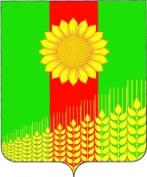 СОВЕТ ПОЛТАВЧЕНСКОГО СЕЛЬСКОГО ПОСЕЛЕНИЯКУЩЕВСКОГО РАЙОНА   РЕШЕНИЕ     от 19 февраля 2024 года   					                            №  187с.ПолтавченскоеО ежегодном отчете главы  Полтавченского  сельского поселенияКущевского  района о результатах своей деятельностии деятельности администрации  Полтавченского сельского поселения Кущевского района за 2023 годЗаслушав и обсудив отчет главы Полтавченского сельского поселения Кущевского района о результатах своей деятельности и деятельности администрации Полтавченского сельского поселения за 2023 год, Совет Полтавченского сельского поселения  Кущевского  района, руководствуясь ст.35 Федерального закона от 06 октября 2003 года № 131-ФЗ «Об общих принципах организации местного самоуправления в Российской Федерации» и статьёй 31 Устава Полтавченского сельского поселения  Кущевского района, Р Е Ш И Л:1. Признать работу главы и администрации Полтавченского сельского поселения  Кущевского района за 2023 год удовлетворительной.2. Информацию участкового уполномоченного полиции отдела  МВД по Кущевскому району о работе за 2023 год принять к сведению.3. Информацию главы  муниципального образования Кущевский район  И.А. Гузева о работе за 2023 год  принять к сведению.4. Отделу по работе с населением администрации Полтавченского сельского поселения Кущевского района (Воробьева О.А.) обнародовать отчет главы и администрации Полтавченского сельского поселения Кущевского района  о результатах деятельности за 2023 год в специально установленных местах для обнародования и разместить на официальном сайте администрации Полтавченского сельского поселения Кущевского района в сети «Интернет».5. Настоящее решение вступает в силу со дня его обнародования.Глава Полтавченского сельского поселения Кущевского района                                                           И.А.Нартова